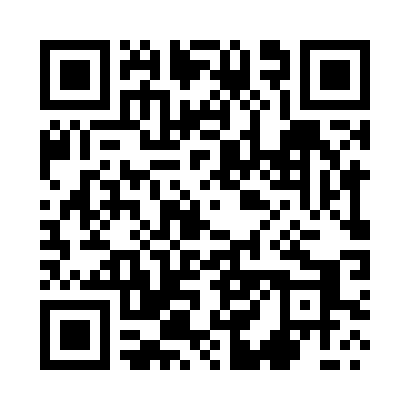 Prayer times for Roscin, PolandWed 1 May 2024 - Fri 31 May 2024High Latitude Method: Angle Based RulePrayer Calculation Method: Muslim World LeagueAsar Calculation Method: HanafiPrayer times provided by https://www.salahtimes.comDateDayFajrSunriseDhuhrAsrMaghribIsha1Wed2:425:2212:546:038:2710:582Thu2:415:2012:546:048:2810:593Fri2:405:1812:546:058:3011:004Sat2:395:1612:546:068:3211:015Sun2:385:1412:546:078:3411:016Mon2:375:1212:546:088:3511:027Tue2:375:1112:536:108:3711:038Wed2:365:0912:536:118:3911:039Thu2:355:0712:536:128:4111:0410Fri2:345:0512:536:138:4211:0511Sat2:345:0312:536:148:4411:0512Sun2:335:0212:536:158:4611:0613Mon2:325:0012:536:168:4711:0714Tue2:324:5812:536:168:4911:0815Wed2:314:5712:536:178:5111:0816Thu2:304:5512:536:188:5211:0917Fri2:304:5412:536:198:5411:1018Sat2:294:5212:536:208:5511:1019Sun2:294:5112:536:218:5711:1120Mon2:284:4912:536:228:5811:1221Tue2:274:4812:546:239:0011:1322Wed2:274:4712:546:249:0111:1323Thu2:274:4512:546:259:0311:1424Fri2:264:4412:546:259:0411:1525Sat2:264:4312:546:269:0611:1526Sun2:254:4212:546:279:0711:1627Mon2:254:4012:546:289:0811:1628Tue2:244:3912:546:299:1011:1729Wed2:244:3812:546:299:1111:1830Thu2:244:3712:556:309:1211:1831Fri2:244:3612:556:319:1311:19